FORMULIR HAK CIPTAJudul artikel	:  Hubungan Asupan Energi,Protein,dan Status Gizi Buruk terhadap kejadianTubrculosis Anak	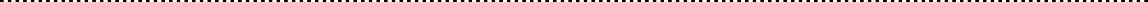 Nama penulis (semua penulis)	: Salsabila Sefriantina	Nama dan alamat penulis utama	: Salsabila Sefriantina	Alamat : taman pondok cabe Blok C3/3, RT002/008, Pondok Cabe Udik, Pamulang, Tangerang Selatan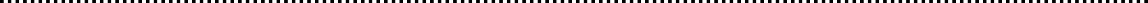 Kode pos: 15418	Provinsi: Banten	Negara: Indonesia	Penulis memberikan semua hak kepemilikan kepada penerbit. Apabila karya akan dipublikasikan ulang secara seluruh atau sebagian dalam terbitan berkala atau cetak ulang oleh pihak ketiga, harus memperoleh izin dari Editor in Chief Muhammadiyah Journal of Nutrition and Food Science.Penulis dengan ini menyatakan bahwa materi yang disajikan dalam manuskrip ini adalah hasil karya asli, dan tidak mengandung atau menyertakan materi yang diambil dari sumber hak cipta lainnya. Apabila ada materi lain yang dicantumkan, maka bahan tersebut secara jelas dapat diidentifikasi dan menyertakan sumber sitasi yang jelas.Makalah versi final yang penulis serahkan, tidak memiliki kesamaan substansial dengan publikasi penulis di penerbit lain.Penulis belum mengirim manuskrip dalam bentuk apa pun yang memiliki substansi yang sama dengan yang terlampir, untuk dipublikasikan di tempat lain.Selanjutnya, penulis hanya dapat menyebarluaskan hasil publikasi dengan pengakuan diberikan kepada sumber publikasi asli dan tautan dimasukkan ke artikel yang diterbitkan di situs web Muhammadiyah Journal of Nutrition and Food Science.Artikel yang diserahkan/dilampirkan, sepenuhnya sudah penulis periksa dan sesuai dengan author guidelines yang disampaikan kepada penulis oleh pihak penerbit.Scan tanda tangan penulis utama dan pendamping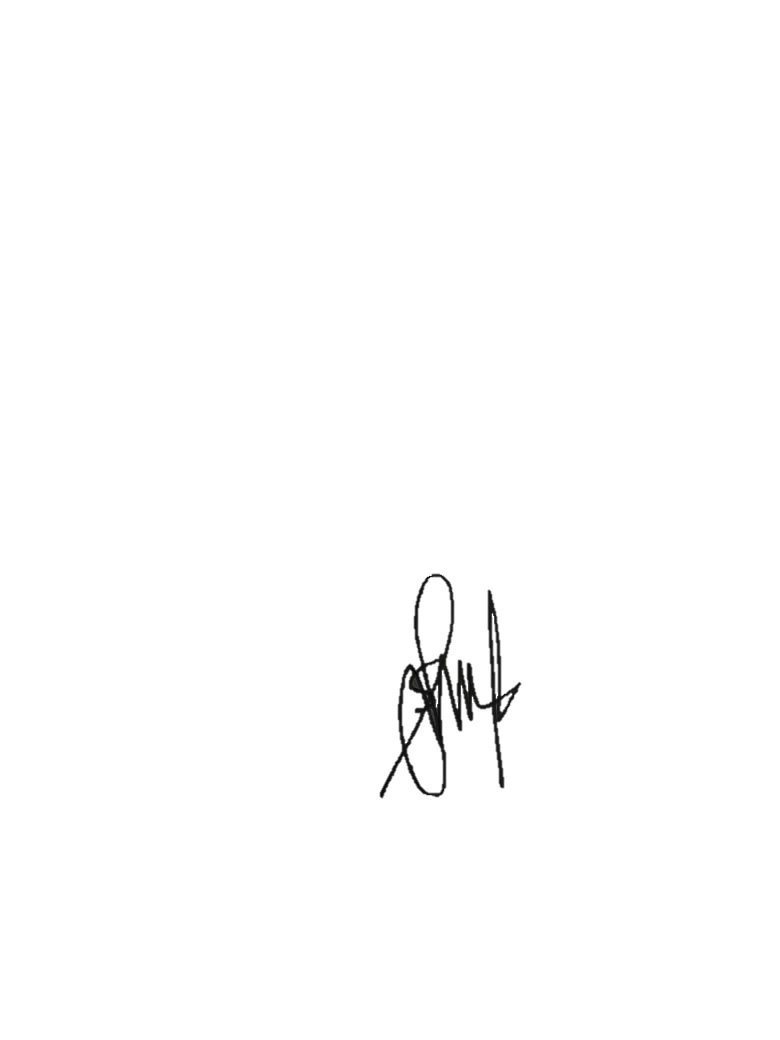 (*) diisi jika sudah memiliki id